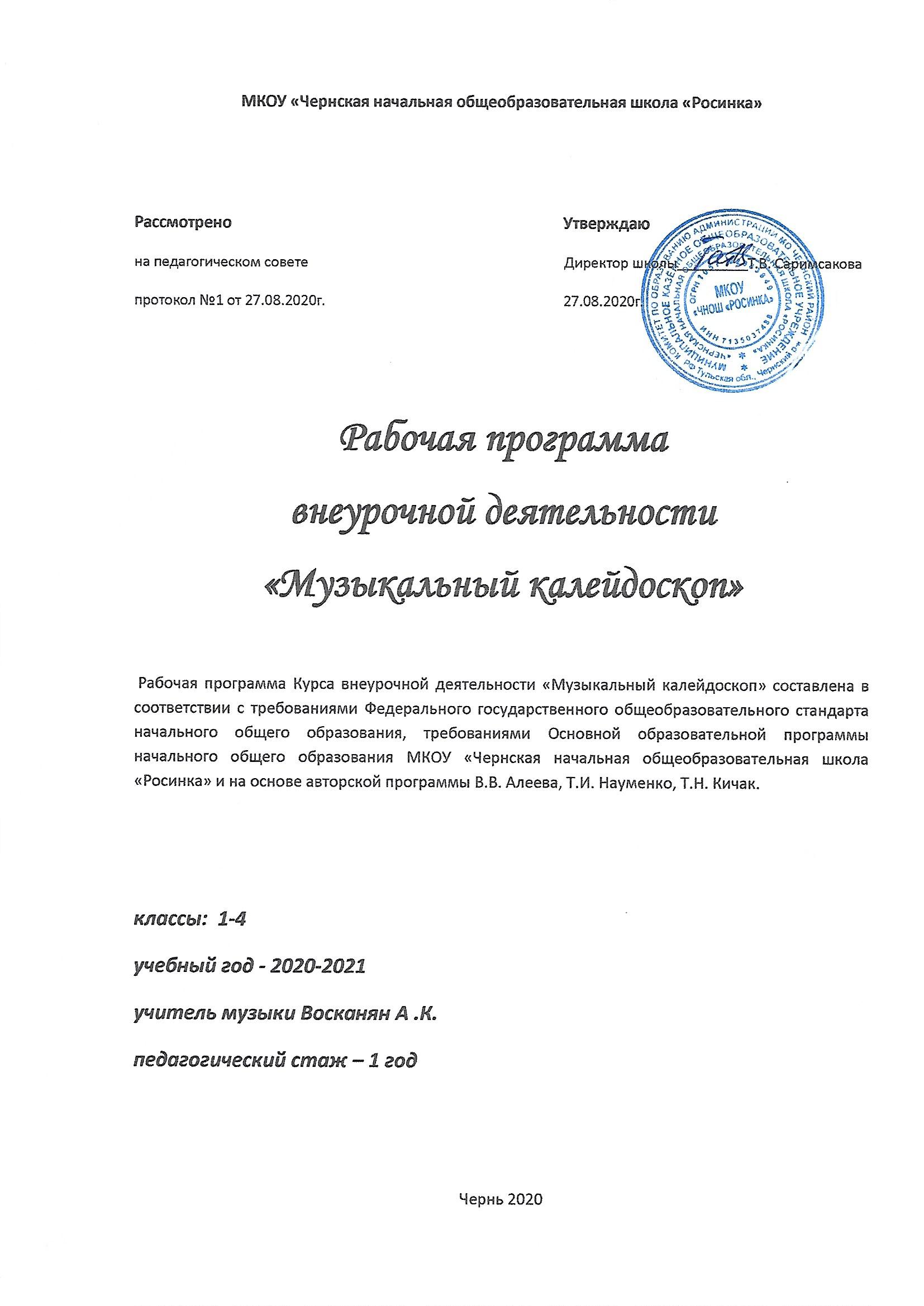 1.Планируемые результаты1. Эмоционально воспринимать музыку различных образных сфер и жанров,  ценить народные музыкальные традиции Отечества для: обогащения индивидуального музыкального опыта;развития интереса к музыке и музыкальным занятиям, потребности видеть и чувствовать красоту (природа, человек, жизнь, искусство);понимания истоков музыки и ее взаимосвязи с жизнью;формирования отношения к творчеству и искусству как созиданию красоты и пользы;воплощения собственных мыслей, чувств в звучании голоса и различных инструментов;организации культурного досуга, самостоятельной музыкально-творческой деятельности, домашнего музицирования и музыкальных игр с использованием ИКТ.2. Исследовать природу музыкального искусства, выявлять его общие закономерности для:накопления музыкально-слуховых представлений и воспитания художественного вкуса;развития образного и ассоциативного мышления и воображения, музыкальной памяти и слуха, певческого голоса в процессе реализации творческих замыслов;получения новых знаний через постижение основных средств музыкальной выразительности; понимания художественно- образного содержания произведений и его обобщенного выражения в собственном исполнении;углубленного понимания музыкальной речи как способа передачи информации, выраженной в звуках, общения со сверстниками;передачи музыкальных впечатлений на основе приобретенных знаний;моделирования опыта музыкально-творческой деятельности;получения эстетического наслаждения от восприятия музыки, от общения с миром искусства.3. Наблюдать интонационное многообразие музыкального мира, ориентироваться в   различных видах музыки для:расширения  музыкального кругозора и получения общих представлений о музыкальной жизни современного социума;понимания этнокультурных, исторически сложившихся традиций, социального взаимодействия;творческого становления в качестве исполнителя, слушателя, способного адекватно оценивать явления музыкальной культуры;самовыражения в процессе создания музыкальных композиций и реализации исполнительского замысла;приобретения общечеловеческого опыта эстетического отношения к жизни, окружающему миру.2. В результате изучения данной программы дети должны уметь:исполнять в хоре вокальные произведения;выразительно исполнять соло: несколько песен современныхкомпозиторов и композиторов-классиков; узнавать на слух изученные произведения русской изарубежной классики, произведений современныхкомпозиторов; знать:специфику музыки как вида искусства;виды оркестров, названия наиболее известных инструментов;имена выдающихся композиторов и музыкантов-исполнителей.В ходе занятий у обучающихся формируется эмоционально-образное восприятие музыки: разной по характеру, содержанию, средствам музыкальной выразительности, осуществляется знакомство с произведениями выдающихся представителей отечественной и зарубежной музыкальной классики, сочинениями для детей современных композиторов. 	Они участвуют в театрализованных формах  игровой  музыкально- творческой учебной деятельности, а также имеют возможность выражать образное содержание музыкального произведения средствами изобразительного искусства.3. Содержание курса внеурочной деятельности с указанием форм организации и видов деятельности.Основные подходы и методы дополнительной программы«Музыкальный калейдоскоп»В своей программе «В мире музыки» я руководствуюсь творческим методом. Творческий метод, впервые обозначенный в середине 90-х годов Л. Предтеченской в применении к курсу МХК, используется в моей программе как важнейший художественно-педагогический метод, определяющий качественно-результативный показатель ее практического воплощения.Творчествопонимается как нечто сугубо своеобразное, уникально присущее каждому ребенку и потому всегда новое. Это новое проявляет себя во всех формах художественной деятельности детей, и в первую очередь в пении, импровизации, музыкально-драматической театрализации.В связи с этим отличительными критериями оценки творчества и деятельности как учащихся так и учителя является неповторимость и оригинальность, проявляющиеся в опоре на личную инициативу, индивидуальные склонности, особенности мышления и фантазии.В   качестве   второго  метода  в  своей  программе  я   использую метод восхожденияот частного к общему. Он отражает постоянное развитие компонентов   программы   по   пути   более   полного   и   целостного   охвата материала. Метод восхождения представляет трехуровневую структуру:1 уровень- это название тем каждого года обучения.Iкласс - «Музыка, музыка всюду нам слышна...»;IIкласс - «Музыкальная прогулка»;IIIкласс - «О чем рассказывает музыка»;IVкласс - «Музыкальное путешествие».2     уровень    -      выстроен    по    тематическим    блокам,    отражающим последовательное и систематическое прохождение тем в каждом из четырех классов начальной школы. Например,1. Природа в музыке2.  Сказочные и былинные образы в музыке3. Наша Родина.4. Музыка - Живопись - Поэзия5. Великие композиторы, великие произведения и т. д.3уровень (практический)- построение содержания внутри каждого класса (это будет отражено в поурочно-тематическом планировании).В своей программе я руководствуюсь системным подходом, который направлен на:•    достижение единства всех составляющих компонентов программы;•    ее тематизма, музыкального материала, видов практической деятельности;•    взаимодействие одной системы с другими:- с программой по ИЗО,- с программой по окружающему миру,- с программой по литературному чтениюУчебно–тематический план 1 классУчебно–тематический план 2 классУчебно–тематический план 3 классУчебно–тематический план 4 класс№п/пТема урокаМузыкальный материал для слушанияВокально – хоровая работаКол-во часов1I четвертьНас  в школу приглашают задорные   звонкиГ. Струве «Мы теперь ученики»Музыка в кино. «Пополам лам- лам» - разучивание12«Музыка, музыка всюду       нам слышна»М. Роуданд «Серебрящие крылья»Музыка в кино. «Пополам лам- лам» - закрепление13«Я   хочу   увидеть   музыку,   я   хочу  услышать музыку»                                                                                                  Музыка из кинофильма «Алые паруса»     Музыка в кино.«Пополам лам- лам» - закрепление14Краски осениЧайковский «Времена года»Музыка в кино. «Пополам лам- лам» - закрепление15-6Что ты рано в гости, осень, к нам пришлаЧайковский «Ноктюрн». Соч.19Музыка в кино. «Пополам лам-лам» - исполнение «Смешной         человечек»разучивание27Музыкальное эхоЧайковский    Па-де-де    из    балета «Щелкунчик»«Смешной         человечек» закрепление. Игра «Светофор»18Мои первые в жизни каникулыМ. Мусоргский «Картинки с выставки»«Смешной         человечек» исполнение19Обобщающий урокПо выбору детей«Смешной         человечек» исполнение. Песни по желанию11IIчетверть«Встанем скорее с друзьями в круг -Пора танцевать»А. Спадавеккиа «Добрый жук»«Пропала собака» - разучивание12Ноги сами в пляс пустились«Камаринская» - оркестр р. н. и.«Пропала собака» - закрепление13Русские       народные       музыкальные инструменты.Светит месяц – р. н. п.«Пропала собака» - закрепление14Марш деревянных солдатиковП. И. Чайковский «Марш деревянных солдатиков»«Пропала собака» - исполнение15Детский альбом» П. И. ЧайковскогоП. И. Чайковский «Болезнь куклы». Музыка в кино. «Расскажи Снегурочка» - разучивание16Волшебная страна звуков. В гостях у сказкиА. Лядов «Музыкальная табакерка» Музыка в кино. «Расскажи Снегурочка» - закрепление17«Новый год! Закружился хоровод»   П.  И. Чайковский.   Вариация   2   из  балета«Щелкунчик»Музыка в кино. «Расскажи Снегурочка» - исполнение11-2III четвертьЗимние игрыП. И. Чайковский    «Вальс    снежных хлопьев». Н. Перунов «Белый пух»В. Шаинский «По секрету всему свету»- разучиваниеВ.Шаинский «По секрету всему свету» - закрепление23Урок-игра «Снежные забавы»В. Герчик «Нотный хоровод»В. Шаинский «По секрету всему свет)» -закрепление14«Водят ноты хоровод»«Теремок» - р.н.п.В. Шаинский «По секрету всему свету» - закрепление15«Кто, кто в теремочке живет?»В. Шаинский «По секрету всему свету» - исполнение16Веселый праздник. МасленицаЕдет    Масленица,   дорогая - р.н.п. И. Стравинский      «Русская»       из      балета «Петрушка»«Свирель        да        рожок» -разучивание17Где живут ноты?Г. Струве «Песенка о гамме»«Свирель        да        рожок»- закрепление18Весенний вальсА. Филиппенко «Весенний вальс»«Свирель        да        рожок» -закрепление19Природа просыпаетсяП. И. Чайковский «Песня жаворонка»«Свирель да рожок»-исполнение110Обобщающий урокПо выбору детейПесни по желанию11IVчетвертьМелодии и краски весныА. Моцарт «Тоска по весне»Музыка         из        мульфильмов. «Песенка друзей» - разучивание12Мелодии дняС. Прокофьев «Ходи гмесяц над лугами»Музыка из мульфильмов. «Песенка друзей» -    закрепление13Музыкальные инструменты Тембры -краскиС.  Прокофьев  «Тема  птички»  из сказки «Петя и волк»Музыка         из         мульфильмов. «Песенка друзей    закрепление14Легко       ли        стать        музыкальным исполнителемМ. Завалишина «Музыкальная семья»Музыка         из         мульфильмов. «Песенка друзей - исполнение15«Но на свете  почему то торжествует доброта»А. Шнитке «Рондо»А. Варламов «Какого цвета лето» - разучивание16В.   Алеев   «Песня   графа   Вишенки»   изА. Варламов «Какого цвета лето» - закрепление17Давайте сочиним оперудетского  спектакля  «Чиполлино».   Песня синьора ПомидораА. Варламов «Какого цвета лето» - исполнение18Лето и музыка. Обобщающий урокПо выбору детейПесни по выбору детей1№  п/п№  п/пТема урокаМузыкальный материал для слушанияВокально-хоровая работаКол-во часов1I четверть1I четвертьПрогулкаТ. Чудова «На полянке»«Большой секрет» - разучивание122Картинки с выставкиМ. Мусоргский «Прогулка»«Большой секрет» - закрепление133Осенины«Осень» - р.н.п.«Большей секрет» - закрепление144Композитор-сказочннк Н.А.  Римский-КорсаковIН.А.   Римский-Корсаков   «Три   чуда»   из оперы «Сказка о царе Салтане»«Большой секрет» - исполнение155В оперном театреП.  Римский-Корсаков. Хороводная песня «Садко»«Двойка» - разучивание166Осень: поэт  - художник - композиторТ. Попотенко «Листопад»«Двойка» - закрепление177Весело-грустноР.    Шуман    «Веселый    крестьянин».  Л. Бетховен «Сурок»«Двойка» - закрепление188Озорные частушкиЛ. Абелян «Подружки»«Двойка» - исполнение199Обобщающий урокПо выбору учащихся.Песни но желанию учащихся.11II четверть1II четвертьМелодия -душа музыкиЭ. Григ «Песня Сольвейг»«Белые           кораблики»разучивание122Вечный солнечный свет в музыке -имя тебе МоцартВ.     А.     Моцарт     «Маленькая     ночная музыка»«Белые           кораблики»закрепление133Музыкальная интонация«Как на тоненький ледок» - р.н.п.«Белые кораблики» - исполнение144Ноты долгие и короткиеМ. Мусоргский «Лимож»Спор Маши и Вити о сказках» -разучивание155Величественный органИ. С. Бах. Токката ре минорСпор Маши и Вити о сказках» закрепление166Рождественский       балет       П. Чайковского «Щелкунчик»П. И. Чайковского «Вальс цветов»Спор Маши и Вити о сказках» -закрепление            177Обобщающий урокПо выбору учащихсяСпор Маши и Виги о сказках» - исполнение. Песни    по    выбору11IIIчетвертьЗима: поэт-художник -композиторЗима: поэт-художник -композиторЦ. Кюи «Зима»«Танец утят» - разучивание12-3Для чего нужен музыкальный размер?Для чего нужен музыкальный размер?II. Чайковский. Вальс из балета «Спящая красавица»II. Чайковский. Полька«Танец утят» - закрепление «Танец утят» - закрепление24Марш ЧерномораМарш ЧерномораМ. Глинка «Марш Черномора» из оперы «Руслан и Людмила»«Танец утят» - закрепление15Инструмент-оркестр. ФортепианоИнструмент-оркестр. ФортепианоМ. Глинка «Марш Черномора» из оперы «Руслан   и  Людмила»  (в  фортепианном исполнении)«Танец утят» - исполнение16Музыкальный аккомпонементМузыкальный аккомпонементП. Чайковский «Детский альбом» вальсПесни из мультфильмов «Кручу педали» - разучивание17Праздник бабушек и мамПраздник бабушек и мамП. Чайковский «Мама»Песни из мультфильмов «Кручу педали» - закрепление18«Снегурочка» - весенняя сказка Н. А. Римского-Корсакого«Снегурочка» - весенняя сказка Н. А. Римского-КорсакогоМ.    Римский-Корсаков    «Первая    песня Леля»Песни из мультфильмов «Кручу педали» - закрепление19Где это видано?Где это видано?В. Шаинский «Антошка»Песни из мультфильмов «Кручу педали» - исполнение110Обобщающий урокОбобщающий урокПо выбору учащихсяПесни по желанию учащихся11IVчетвертьВесна: поэт-художник-композиторВесна: поэт-художник-композиторЭ. Григ «Утро»«Динозаврики» - разучивание12Звука-краскиЗвука-краскиИ. Стравинский «Появление Жар-птицы»«Динозаврики» - закрепление13Звуки клависипаЗвуки клависипа«А может быть ворона».  Исполнение на клависине«Динозаврики» - закрепление14Тембры-краскиТембры-краскиС.   Прокофьев.   Симфония   №   7.   Первая часть«Динозаврики» - исполнение15Эту музыку       легкую...называю эстрадною»Эту музыку       легкую...называю эстрадною»А. Зацепин «Песенка о медведях»«Буратино» - разучивание16Музыка в детских кинофильмахМузыка в детских кинофильмахА. Рыбников «Буратино»«Буратино» - закрепление17Музыкальные театры мираМузыкальные театры мира«Буратино» - исполнение18Обобщающий урокОбобщающий урокПо выбору учащихся«Буратино»-исполнение. Песни по желанию учащихся1№  п/пТема урокаМузыкальный материал для слушанияВокально-хоровая работаКол-во часов1IчетвертьКартины природы в музыкеЮ.Чичков «Родная песенка»«Тридцать      три      коровы» разучивание12Может  ли  музыка     «нарисовать» портретК. Дакии «Кукушка»«Тридцать три      коровы» закрепление13В сказочной стране гномовЭ. Григ «Шествие гномов»«Тридцать три      коровы» закрепление14Русь ВеликаяП. И, Чайковский. Симфония №4«Тридцать       три      коровы» исполнение15«Дела давно минувших дней»М. Глинка. Ария Руслана«Кукла»- разучивание16«Там      русский      дух... там      Русью пахнет!»А. Бородин. Симфония  №2 «Богатырская»«Кукла»- закрепление17-8Секрет частушкиТворческие задания детей«Кукла» - закрепление«Кукла» - исполнение29Обобщающий урокПо выбору учащихсяПо желанию учащихся11IIчетвертьМузыкальные интонацииЛ. Бетховен «Гремят барабаны»«Оранжевая песня» - разучивание12- 3Какими         бывают         музыкальные интонацииМ. Мусоргский «С куклой»«Оранжевая песня» - закрепление22- 3Какими         бывают         музыкальные интонацииВ. А. Моцарт. Концерт № 21, II часть«Оранжевая песня» - исполнение24Знаки препинания в музыкеФ. Шопен. Прелюдия ля мажор«Это знает всякий» - разучивание15«Мороз и солнце, день чудесный...»П. Чайковский «Ноябрь»«Это знает всякий» - закрепление16Рождество ХристовоА. Лядов «Рождество твое, Христе Боже наш»«Это знает всякий» - исполнение17Обобщающий урокПо выбору учащихсяПесни по желанию учащихся11IIIчетвертьКолокольные звоны на РусиН.    Римский-Корсаков    «Вхождение    в невидимый град» из оперы «Сказание о граде Китеже»«Черный кот» - разучивание12Музыка в храмеМ. Мусоргский. Пролог из оперы «Борис Годунов»«Черный кот» - закрепление13М.   И.   Глинка   -   основоположник русской классической музыкиМ. Глинка. Увертюра«Черный кот» - закрепление14Что такое патриотизмН. Римский-Корсаков «Песня Садко». М. Глинка. Патриотическая песня«Черный кот» - исполнение15Русский   национальный   герой   Иван СусанинМ. Глинка. Ария Ивана Сусанина«А    может    быть,    ворона» разучивание16Прощай, Масленица!Н.   Римский-Корсаков.   Хор   «Проводы Масленицы» из оперы «Снегурочка»«А    может    быть,    ворона» закрепление17Музыкальная имитацияС. Ляховицкая «Дразнилка». В Шаинский' «Веселая фуга»«А    может    быть,    ворона» закрепление18Композиторы детямС.  Прокофьев       «Пятнашки».       С.Прокофьев. Марш из оперы «Любовь к трем апельсинам»«А    может    быть,    ворона»    -закрепление19Картины,                        изображающие музыкальные инструментыБ. Окуджава «Музыкант»«А    может    быть,    ворона» исполнение110Обобщающий урокПо выбору детейПесни по желанию детей11IVчетвертьСтрунный смычковый инструментН. Римский-Корсаков «Полет шмеля»«Жил    да    был    прадобрей» разучивание12В мире музыкальных звуковС. Прокофьев «Петя и волк»«Жил    да    был    прадобрей» закрепление13-4Легко       ли       быть исполнителеммузыкальнымФ. Шопен. Вальс №  . Роуланд «И тогда мечтой»«Жил    да    был    прадобрей» закрепление«Жил    да    был    прадобрей» исполнение215Концертные залы мираП. Чайковский «Концерт № I, III часть«По    секрету    всему    свету» разучивание16Музыка открывает мирП. Чайковский «Сладкая греза»«По    секрету    всему    свету» закрепление17Из истории фортепианоС. Рахманинов. Прелюдия«По    секрету    всему свету» исполнение    18Обобщающий урокПо выбору учащихсяПесни по желанию учащихся 1№п/пТема урокаМузыкальный материал для слушанияВокально-хоровая работаКол-во часов1Iчетверть«Россия - любимая наша страна»А. Александров. Гимн«Некогда стареть учителям» - разучивание12-3Великое         содружество         русских композиторовМ. Мусоргский «Рассвет на Москве-реке»М. Мусоргский «С нянем»«Некогда стареть учителям» - закрепление«Некогда стареть учителям» - закрепление24Тема   Востока  в  творчестве   русских композиторовН. Римский-Корсаков. Тема Шахеразады«Некогда стареть учителям» - закрепление                                       15Блеск и мощь полонезаМ. Огиньский. Полонез«Некогда стареть учителям» - исполнение16Музыкальное путешествие в Италию4М. Глинка «Венецианская ночь»«Песня Красной Шапочки» - разучивание17«Народный» композитор Италии - Д. ВердиД. Верди. Марш из оперы «Аида»«Песня Красной Шапочки» - закрепление        18«Народная» музыкаНародные песниТульской области«Песня Красной Шапочки» - исполнение19Обобщающий урокПо выбору учащихся«Песня Красной Шапочки» - исполнение. Песни   по   желанию11IIчетвертьВенский музыкальные классикиИ. Гайдн. Квартет ре минор«Где   музыка   берет   начало»   - разучивание12Знаменитая СороковаяВ. А. Моцарт. Симфония №40«Где   музыка   берет   начало»   -закрепление13Героические образы Л. БетховенаЛ. Бетховен. Соната № 8«Где   музыка   берет   начало»   - исполнение14Песни и танцы Ф. ШубертаФ. Шуберт. ВальсА.   Вармамов   «Царь   Кощей»   - разучивание15«Не ручей - море ему имя»И. С. Бах. Токката ре минорА.   Вармамов   «Царь   Кощей»   - закрепление16Музыка Э. ГригаЭ. Григ. Песня СольвейгА.   Вармамов   «Царь   Кощей»   - исполнение17Обобщающий урокПо выбору детейПесни по желанию детей11IIIчетверть«Так полюбил я деревню дорогую...»П. Чайковский. Симфония № 1 «Зимние грезы»Е.  Крылатов  «Лесной олень» - разучивание12История романса«Я встретил вас»Е. Крылатов «Лесной олень» - закрепление13Хоровая музыкаР.   н.   п.   «Во   поле   береза   стояла»   в исполнении хора мальчиковЕ. Крылатов «Лесной олень» - закрепление14Слово о музыкеГ. Свиридов «Метель»Е. Крылатов «Лесной олень» - закрепление15Цвет и звук: «музыка ветрожа»О.   Мессиан   «Пастухи»   из   органного цикла «Рождество Господне»Е.  Крылатов «Лесной олень» - исполнение16Вознесение к звездамО. Мессиан «Ликование звезд»«А у нас во дворе» - разучивание17Р. Шуман «Жизненные правила для музыкантов»«А у нас во дворе» - закрепление18В подводном царствеР. Щедрин «Золотые рыбки» из балета «Конек-Горбунок»«А у нас во дворе» - закрепление19Музыкальный калейдоскопМ. Роуланд «Серебряные крылья»«А у нас во дворе» - исполнение110Обобщающий урокП.    Чесноков    «Ангел    вопияше».    По выбору детейПесни по желанию детей11IVчетвертьДжазовый оркестрД. Гершвин «Песня Порги»«Песня         волшебников» разучивание12Что такое мюзиклА. Рыбников «Волк и семеро козлят»«Песня         волшебников» закрепление13Под небом ПарижаФ.н.р. «Пастушка»«Песня         волшебников» исполнение14Неповторимый  русский  инструмент. Гармонь«Коробейники».      Исполняет      оркестр народных инструментовА.  Варламов  «Подружитесь»  -разучивание15«Москва! Как много в этом звуке...»П. Чайковский. Кантата «Москва»А.   Варламов  «Подружитесь»  -закрепление16«Россия - любимая наша страна»Гимн России                             А.   Варламов   «Подружитесь»  -исполнение17Обобщающий урокПо выбору учащихся.Песни по желанию учащихся1